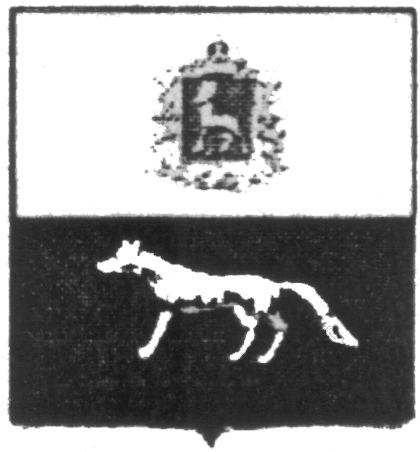 П О С Т А Н О В Л Е Н И Е       От 30.12.2016г.  №49О внесении изменений в Приложение к постановлению администрации сельского поселения Антоновка муниципального района Сергиевский № 41 от 25.12.2015г. «Об утверждении муниципальной программы «Реконструкция, ремонт и укрепление материально-технической базы учреждений сельского поселения Антоновка муниципального района Сергиевский» на 2016-2018гг.В соответствии с Федеральным законом от 06.10.2003 № 131-ФЗ «Об общих принципах организации местного самоуправления в Российской Федерации» и Уставом сельского поселения Антоновка, в целях уточнения объемов финансирования проводимых программных мероприятий, Администрация сельского поселения Антоновка муниципального района Сергиевский  ПОСТАНОВЛЯЕТ:        1.Внести изменения в Приложение к постановлению Администрации сельского поселения Антоновка муниципального района Сергиевский № 41 от 25.12.2015г. «Об утверждении муниципальной программы «Реконструкция, ремонт и укрепление материально-технической базы учреждений сельского поселения Антоновка муниципального района Сергиевский» на 2016-2018гг. (далее - Программа) следующего содержания:        1.1.В Паспорте Программы позицию «Объемы и источники финансирования программных мероприятий» изложить в следующей редакции:     Объем   финансирования, необходимый для реализации  мероприятий  Программы составит 181,09532 тыс.рублей, в том числе по годам:2016 год – 64,86324 тыс.руб.,2017 год – 116,23208 тыс.руб.,2018 год – 0,00 тыс.руб.        1.2. Раздел Программы 4 «Перечень программных мероприятий» изложить в следующей редакции:          1.3.В разделе программы 5 «Обоснование ресурсного обеспечения Программы» изложить в следующей редакции:  Объем   финансирования, необходимый для реализации  мероприятий  Программы  составит  181,09532 тыс. рублей, в том числе по годам:	- на 2016 год – 64,86324 тыс. рублей;	- на 2017 год – 116,23208 тыс. рублей;	- на 2018 год – 0,00 тыс. рублей        2.Опубликовать настоящее Постановление в газете «Сергиевский вестник».         3.Настоящее Постановление вступает в силу со дня его официального опубликования.	Глава сельского поселения Антоновка муниципального района Сергиевский                                          Долгаев К.Е.№ п/пНаименование мероприятияПланируемый объем финансирования, тыс. рублейПланируемый объем финансирования, тыс. рублейПланируемый объем финансирования, тыс. рублейИсполнитель мероприятия№ п/пНаименование мероприятия2016201720181Техническое обслуживание газового оборудования перед началом отопительного сезона0,000,000,00 Администрация сельского поселения Антоновка2Техническое обслуживание инженерных коммуникаций (поселения с центральным отоплением)64,8632459,932080,00Администрация сельского поселения Антоновка3Ремонт и укрепление материально-технической базы учреждений0,0050,000000,00Администрация сельского поселения Антоновка4Техническое обслуживание пожарной сигнализации0,006,300000,00Администрация сельского поселения АнтоновкаВсего:64,86324116,232080,00